MYRA GRAND CHAPTER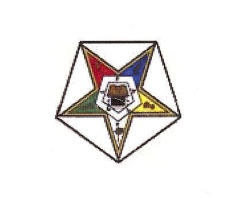   Order of the Eastern Star, P.H.A.Jurisdiction of MarylandAPPLICATION FOR DISPENSATIONDate:  TO:		Grand Worthy Matron		Myra Grand Chapter, OES, PHA		1307 Eutaw Place		Baltimore, MD 21217FROM:		District Deputy Grand MatronI, the undersigned, request that a dispensation be granted to:District No.		Located at:Reason/Purpose for Dispensation:		Fundraiser: 		(Please Include Check for $3.00 Fee)		Non-Fundraiser:		(No Fee Required)Location of Activity:Date of Activity:                                  						    Time: 	             to                                        Day  of  Week                            Date (Month/day/year )______________________________________________         District Deputy Grand Matron						Telephone Number:  Name of Insurance CompanyPolicy Number:THIS SPACE IS RESERVED FOR MYRA GRAND CHAPTER USE ONLY!THIS SPACE IS RESERVED FOR MYRA GRAND CHAPTER USE ONLY!THIS SPACE IS RESERVED FOR MYRA GRAND CHAPTER USE ONLY!THIS SPACE IS RESERVED FOR MYRA GRAND CHAPTER USE ONLY!THIS SPACE IS RESERVED FOR MYRA GRAND CHAPTER USE ONLY!THIS SPACE IS RESERVED FOR MYRA GRAND CHAPTER USE ONLY!Reviewed By Grand Secretary:Reviewed By Grand Secretary:Reviewed By Grand Secretary:Reviewed By Grand Secretary:Reviewed By Grand Secretary:Date:YNNReason for DenialReason for DenialTickets ApprovedFlyers/Letters ApprovedAPPROVING AUTHORITYAPPROVING AUTHORITYAPPROVING AUTHORITYAPPROVING AUTHORITYAPPROVING AUTHORITYAPPROVING AUTHORITYDate Granted:Date Granted:Date Granted:Date Denied:Date Denied:Date Denied:Reason for Denial:Reason for Denial:Reason for Denial:Reason for Denial:Reason for Denial:Reason for Denial:Grand Worthy MatronGrand Worthy MatronGrand Worthy MatronGrand Worthy MatronGrand Worthy MatronGrand Worthy Matron